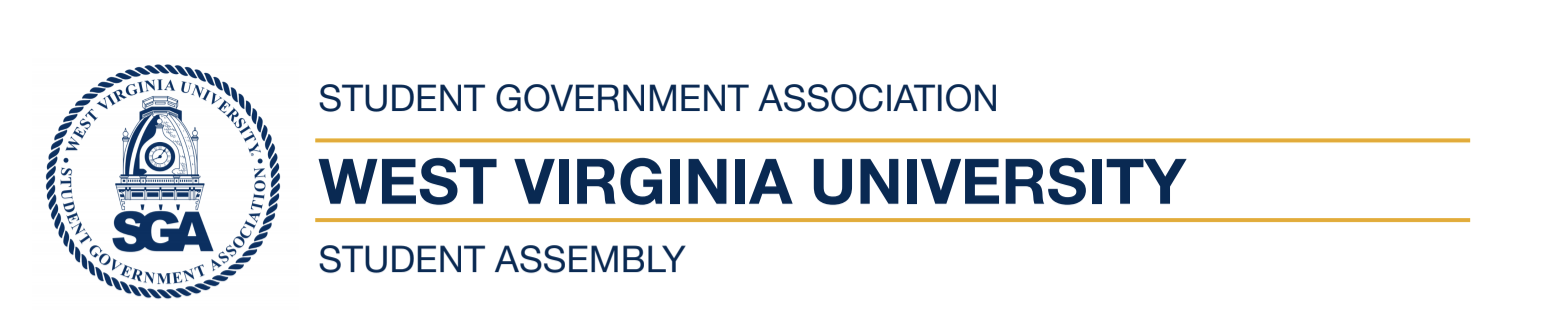 West Virginia University Student Government AssociationRegular Student Assembly MeetingZoom 7:30pmSeptember 16th, 2020Call to OrderReading of the SGA Mission StatementRoll CallReading and Approval of the AgendaReading and Approval of the MinutesOpen Student Forum IThe President’s ReportAssembly ReportsExecutive ReportsOld BusinessSecond Reading of LegislationAR-2020-12- Senator Daniel || Senator Ihlenfeld || Senator HarmanNew BusinessExecutive Appointment Confirmation:Chloe Hernandez, Health CoordinatorFB-2020-07, Alex Cappadona, TreasurerAP-2020-06- Senator Nadeau || Senator Daniel || Senator JerniganOpen Student Forum IIAdvisors ReportAdjournment